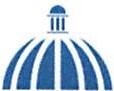 GOBIERNO DE LAREPÚBLICA  DOMINICANACONSEJO NACIONAL PARA EL VIH Y EL SIDAUNIDADES DE COMPRAS Y CONTRATACIONES COMPRAS POR DEBAJODELUMBRAL MAYO 2022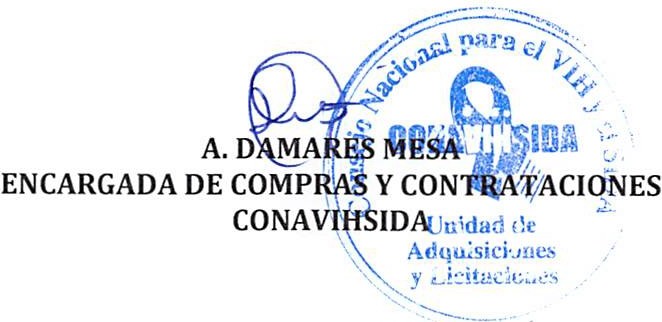 CINA	SIDACODIGO DEL PROCESOFECHA DEL PROCESODESCRIPCION DE LA COMPRAADJUDICATORIOMONTO ADJUDICADOCONAVIHSIDA-UC-CD-2022-001611/05/2022ADQUISICIONDE 100FARDOSDEBOTELLASDE AGUA DE 16 ONZASAGUA PLANETA AZULRD$14,000.00CONAVIHSIDA-UC-CD-2022-001717/05/2022ADQUISICIONDERESMAS DEPAPELPROINDELDOMINICANA, SRLRD$26,567.70RESCINDIDOCONAVIHSIDA-UC- CD-2022-001727/05/2022ADQUISICIONDE RESMAS DEPAPELOFFITEK, SRLRD$29,033.90